NAOMI 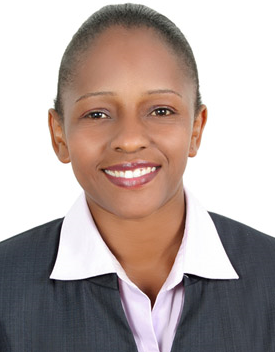 Email: Naomi.182136@2freemail.com Personal informationSex:	FemaleNationality:	Kenyan                                  .Languages:                            English and Swahili Personal Attributes / ProfileCapable of working under minimal supervision.Able to work under pressure with an open mind and a flexible approach to change.An industrious and self-motivated individual.Excellent communication (both oral and written) skills and interpersonal skills.Honest and reliable.Creative, innovative and teamwork oriented.Career ObjectiveTo obtain a position in an institution where my working potential can be tapped and put into good use to make a significant contribution in terms of efficiency, integrity and accountability for the benefit of the institution and society as a whole. Work ExperienceDate			: March 2017 – March 2018Employer		: Loshie CreationsPosition		: ReceptionistReceive and make telephone calls.Marketing products online.Receiving and attending to customers in a satisfactory manner.Receive orders and preparing for deliveries.Date			: January 2014 – October 2016Employer		: Millennium Airport Hotel Dubai.Position		: Coordinator/Office AdministratorCoordinate with the front office, the Housekeeping attendant and Supervisor in making ready rooms for check-ins. Use of Opera systems to release cleans rooms, hold rooms for maintenance, check profiles and guest request prior to their arrivals.Lost and found items handling.Use of the FCS system to handle guest request and ensure they are delivered on timeUse of the Oasys System to manage the payrolls for the Housekeeping department which has over 170 colleagues.Use of the e-docs system to prepare and manage the Annual leave planner for the Housekeeping colleagues.Prepare Purchase request documents.Date			: February 2012 – July 2013Employer		: Njagi Wanjeru& Company Advocates.Position		: SecretaryProvide both clerical and administrative support to professionals both as part of  a team and also as an individual so as to ensure administration and smooth running of the businesses throughout the industry. Help with the coordination and implementation of office procedures and frequently have responsibility for specific project and tasks and in cases oversee and supervise the work of junior staff.Provide IT , organizational and presentational services in both written and oral communication skills as well as a the ability to work under pressure.Work closely with the managerial staff to provide administrative support on a one-to-one basis.Receive and make telephone calls.Book appointments for clients.Typing, filing and managing of diaries.Date			: January 2008–February 2012Employer		: Geoff Griffiths & Associates. (Material Testing laboratories)Position		: Office AdministratorReceiving of testing materials and booking them for laboratory tests. Arranging the relevant test and ensuring that tests are carried out on time.Typing of test results and presenting them to relevant clients. Receive and make telephone calls.Education BackgroundPeriod				Qualification / InstitutionJuly 2015 to date:                    MBA in International Management, Geneva Business SchoolAugust 2006 - August 2007:	            Certificate in Drawing and Painting, (BIFA)May 2004 - September 2004:	International Computer Driving License (ICDL),Jan 1997– Nov 2001:		            Kenya Certificate of Secondary Education (KCSE)Jan 1989– Nov 1996:		            Kenya Certificate of Primary Education (KCPE),AvailabilityImmediatelyREFEREESUpon request